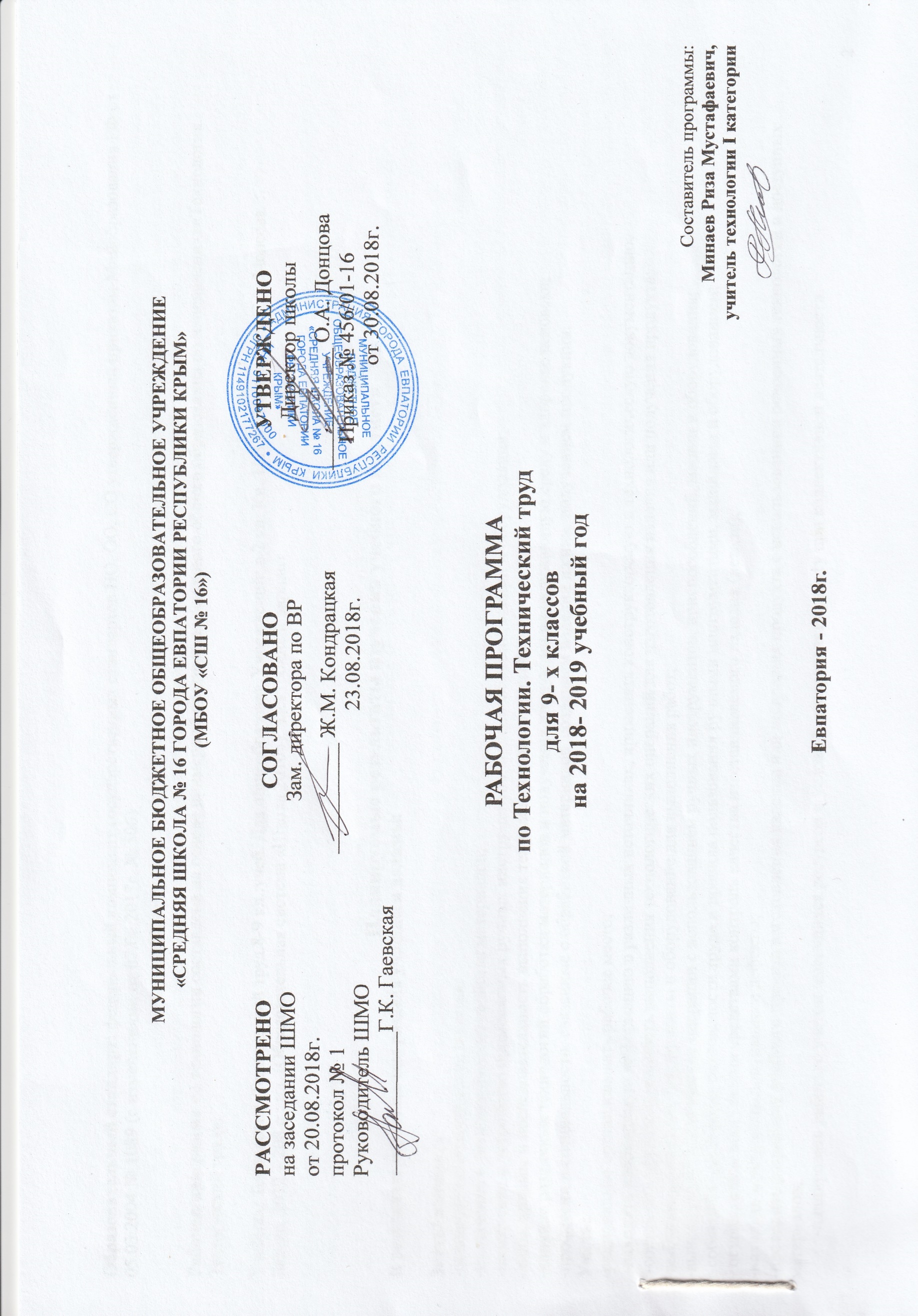 МУНИЦИПАЛЬНОЕ БЮДЖЕТНОЕ ОБЩЕОБРАЗОВАТЕЛЬНОЕ УЧРЕЖДЕНИЕ«СРЕДНЯЯ ШКОЛА № 16 ГОРОДА ЕВПАТОРИИ РЕСПУБЛИКИ КРЫМ»(МБОУ «СШ № 16»)РАБОЧАЯ ПРОГРАММАпо Технологии. Технический труддля 9- х классовна 2018- 2019 учебный годСоставитель программы: Минаев Риза Мустафаевич,учитель технологии I категории ____________________________Евпатория - 2018г.Образовательный стандарт: федеральный компонент государственных стандартов НО, ОО, СО утверждённый приказом Минобразования РФ от 05.03.2004 № 1089 (с изменениями от 07.06.2017г. № 506)Рабочая программа по технологии составлена на основе примерной программы основного общего образования по направлению «Технология. Технический труд».Учебник: Технология. Технический труд.8-9 кл.:учеб. Для общеобразоват. Учреждений: в 2 кн. Кн. 1/ В.М. Казакевича, Г.А. Молеева. :Баласс, 2012 – 208 с : ил. (Образовательная система «Школа 2010»), электронный вариантПланируемые результаты изучения учебного предметаВ результате изучения тем раздела учащиеся должны:Знать/ понимать:-основные технологические понятия; -назначение и технологические свойства материалов; -назначение и устройство применяемых ручных инструментов, приспособлений, машин и оборудования; -виды, приемы и последовательность выполнения технологических операций; -влияние различных технологий обработки материалов и получения продукции на окружающую среду и здоровье человека; -профессии и специальности, связанные с обработкой материалов, созданием изделий из них. получением продукции.Уметь:-рационально организовывать рабочее место; -находить необходимую информацию в различных источниках, применять конструкторскую и технологическую документацию; -составлять последовательность выполнения технологических операций для изготовления изделия или получения продукта;-выбирать материалы, инструменты и оборудование для выполнения работ; -выполнять технологические операции с использованием ручных инструментов, приспособлений, машин и оборудования; -соблюдать требования безопасности труда и правила пользования ручными инструментами, машинами и оборудованием;- осуществлять доступными средствами контроль качества изготавливаемого изделия (детали); -находить и устранять допущенные дефекты; -проводить разработку учебного проекта изготовления изделия или получения продукта с использованием освоенных технологий и доступных материалов;          -планировать работы с учетом имеющихся ресурсов и условий; распределять работу при коллективной деятельности.-использовать приобретенные знания и умения в практической деятельности и повседневной жизни для получения технико-технологических  сведений из разнообразных источников информации;-организации индивидуальной и коллективной трудовой деятельности; изготовления или ремонта изделий из различных материалов;-создания изделий или получения продукта с использованием ручных инструментов, машин, оборудования и приспособлений;-контроля качества выполняемых работ с применением мерительных, контрольных и разметочных инструментов; -обеспечения безопасности труда; -оценки затрат, необходимых для создания объекта или услуги; -построения планов профессионального образования и трудоустройства.Требования по разделам технологической подготовкиВ результате изучения технологии ученик в зависимости от изучаемого раздела должен:Раздел «Создание изделий из конструкционных и поделочных материалов»знать/пониматьметоды защиты материалов от воздействия окружающей среды; виды декоративной отделки изделий (деталей) из различных материалов; традиционные виды ремёсел, народных промыслов;уметьобосновывать функциональные качества изготовляемого изделия (детали); выполнять разметку деталей на основе технологической документации; проводить технологические операции, связанные с обработкой деталей резанием и пластическим формованием; осуществлять инструментальный контроль качества изготавливаемого изделия (детали); осуществлять монтаж изделия; выполнять отделку изделий; осуществлять один из распространённых в регионе видов декоративно-прикладной обработки материаловиспользовать приобретённые знания и умения в практической деятельности и повседневной жизни для:изготовления или ремонта изделий из конструкционных и поделочных материалов; защиты изделий от воздействия окружающей среды,выполнения декоративно-прикладной обработки материалов и повышения потребительских качеств изделийРаздел «Электротехнические работы»знать/пониматьназначение и виды устройств защиты бытовых электроустановок от перегрузки; правила безопасной эксплуатации бытовой техники; пути экономии электрической энергии в быту;уметьобъяснять работу простых электрических устройств по их принципиальным или функциональным схемам; рассчитывать стоимость потребляемой электрической энергии; включать в электрическую цепь маломощный двигатель с напряжением до 42 в;использовать приобретённые знания и умения в практической деятельности и повседневной жизни для:безопасной эксплуатации электротехнических и электробытовых приборов; оценки возможности подключения различных потребителей электрической энергии к квартирной проводке и определения нагрузки сети при их одновременном использовании; осуществления сборки электрических цепей простых электротехнических устройств по схемамРаздел «Технология ведения дома»знать/пониматьхарактеристики основных функциональных зон в жилых помещениях; инженерные коммуникации в жилых помещениях, виды ремонтно-отделочных работ; материалы и инструменты для ремонта и отделки помещений; основные виды бытовых домашних работсредства оформления интерьера; назначение основных видов современной бытовой техники; санитарно-технические работы; виды санитарно-технических устройств; причины протечек в кранах, вентилях и сливных бачках канализации;уметьпланировать ремонтно-отделочные работы с указанием материалов, инструментов, оборудования и примерных затрат; подбирать покрытия в соответствии с функциональным назначением помещений; заменять уплотнительные прокладки в кране или вентиле; соблюдать правила пользования современной бытовой техникой;использовать приобретённые знания и умения в практической деятельности и повседневной жизни для:выбора рациональных способов и средств ухода за одеждой и обувью; применения бытовых санитарно-гигиенических средств; выполнения ремонтно-отделочных работ с использованием современных материалов для ремонта и отделки помещений; применениясредств индивидуальной защиты и гигиеныРаздел «Черчение и графика»Знать/пониматьтехнологические понятия: графическая документации, технологическая карта, чертёж, эскиз, технический рисунок, схема, стандартизацияУметьвыбирать способы графического отображения объекта или процесса; выполнять чертежи и эскизы, в том числе с использованием средств компьютерной поддержки; составлять учебные технологические карты; соблюдать требования к оформлению эскизов и чертежейИспользовать приобретённые знания и умения в практической деятельности и повседневной жизни для:выполнения графических работ с использованием инструментов, приспособлений и компьютерной техники; чтения и выполнения чертежей, эскизов, схем, технических рисунков деталей и изделий Раздел «Современное производство и профессиональное образование»Знать/понимать сферы современного производства; разделение труда на производстве; понятие о специальности и квалификации работника; факторы, влияющие на уровень оплаты труда; пути получения профессионального образования; необходимость учёта требований к качествам личности при выборе профессии Уметьнаходить информацию о региональных учреждениях профессионального образования и о путях получения профессионального образования и трудоустройства; сопоставлять свои способности и возможности с требованиями профессии Использовать приобретённые знания и умения в практической деятельности и повседневной жизни для:построения планов профессиональной карьеры, выбора пути продолжения образования или трудоустройства.9 классСодержание учебного курсаРаздел 1. Электротехнические работы (4 ч.)Тема. Сборка простых электронных устройств (4 ч.)Основные теоретические сведенияИзмерительные приборы для измерения тока, напряжения, сопротивления. Способы подключения измерительных приборов. Использование авометра для поиска неисправности в электрической цепи. Качественная характеристика свойств полупроводниковых диодов и транзисторов (односторонняя проводимость, способность усиливать электрические сигналы). Условные обозначения полупроводниковых приборов на схемах. Резисторы, катушки индуктивности и конденсаторы в цепях электронных приборов, их назначение и обозначение на электрических схемах. Схема выпрямителя переменного тока. Схема однокаскадного усилителя на транзисторе. Понятие об электронных устройствах автоматики. Понятие о квантовых генераторах и волоконно-оптической связи. Влияние электротехнических и электронных приборов на окружающую среду и здоровье человека. Электромагнитное «загрязнение» окружающей среды. Профессии, связанные с разработкой, производством, эксплуатацией и обслуживанием электротехнических и электронных устройствВиды практической деятельностиИзмерение параметров цепи. Проверка авометром исправности полупроводниковых диодов. Сборка элементов выпрямителя и проверка его функционирования. Сборка однокаскадного усилителя на транзисторе и проверка его работоспособностиВарианты объектов труда: Модели электронных устройств из деталей конструктораРаздел 2. Технологии ведения дома (4 ч.)Тема.  Введение в предпринимательскую деятельность (4 ч.)Основные теоретические сведенияОсобенности деятельности менеджера, бизнесмена, предпринимателя. Сущность предпринимательской деятельности. Особенности индивидуальной трудовой деятельности. Методы исследования рынка и спроса на товары и услуги. Инновационный менеджмент и жизненный цикл инновации. Бизнес-план и его основные компоненты. Методы оценки себестоимости производства продукта и определения цены товара. Виды рекламы и основные требования к её разработке Виды практической деятельностиОценка возможностей предпринимательской деятельности. Подбор и составление перечня инструментов. Дизайнерская проработка изделия. Проектирование изделия или услуги. Расчёт примерных затрат и возможной прибыли. Выбор возможного объекта или услуги для предпринимательской деятельности. Выбор краски по каталогам. Подбор обоев по каталогамВарианты объектов трудаИзделия, рекомендованные в программе для творческих, проектных работ или предложенные учащимисяРаздел 3. Черчение и графика (16 ч.)Тема 1. Техника выполнения чертежей и правила их оформления (2 ч.)Основные теоретические сведения Краткая история графического общения человека. Значение графической подготовки в современной жизни и профессиональной деятельности человека. Области применения графики и её виды. Основные виды графических изображений: эскиз, чертёж, технический рисунок, техническая иллюстрация, схема, диаграмма, график. Виды чертёжных инструментов, материалов и принадлежностей. Понятие о стандартах. Правила оформления чертежей.Форматы, масштабы, шрифты, виды линий. Применение ЭВМ для подготовки графической документацииВиды практической деятельностиЗнакомство с видами графической документации. Организация рабочего места чертёжника. Подготовка чертёжных инструментов. Оформление формата А4 и основной надписиВарианты объектов трудаОбразцы графической документации. ЕСКД. Формат А4 для чертежаТема 2. Геометрические построения (1 ч.)Основные теоретические сведения Графические способы решения геометрических задач на плоскости  Виды практической деятельностиВыполнение основных линий чертежа. Построение параллельных и перпендикулярных прямыхВарианты объектов трудаИзображения различных вариантов геометрических построенийТема 3. Чтение и выполнение чертежей, эскизов и схем (5 ч.)Основные теоретические сведения Образование поверхностей простых геометрических тел. Чертежи геометрических тел. Развёртки поверхностей предметов. Формообразование. Метод проецирования. Центральное прямоугольное проецирование. Расположение видов на чертеже. Дополнительные виды. Параллельное проецирование и аксонометрические проекции. Аксонометрические проекции плоских и объёмных фигур. Прямоугольная изометрическая проекция. Особенности технического рисунка. Эскизы, их назначение и правила выполнения. Электрические и кинематические схемы: условные графические обозначения и правила изображения соединений Виды практической деятельностиЧтение чертежей. Чертёж в прямоугольной проекции. Построения аксонометрический проекции. Выполнение чертежей в прямоугольной проекции. Выполнение чертежей в аксонометрической проекцииВарианты объектов трудаЧертежи и эскизы плоских и объёмных фигур, модели и образцы деталей, электрические и кинематические схемыТема 4. Сечения и разрезы (2 ч.)Основные теоретические сведения Наложенные и вынесенные сечения. Обозначение материалов в сечениях. Простые разрезы, их обозначения. Местные разрезы. Соединение вида и разреза. Разрезы в аксонометрических проекциях Виды практической деятельностиСечения и разрезы геометрических тел. Построение разреза в аксонометрической проекцииВарианты объектов трудаМодели и образцы деталей, чертежи деталей с сечениями и разрезамиТема 5. Сборочные чертежи (4 ч.)Основные теоретические сведения Основные сведения о сборочных чертежах изделий. Понятие об унификации и типовых деталях. Способы представления на чертежах различных видов соединений деталей. Условные обозначения резьбового соединения. Штриховка сечений смежных деталей. Спецификация деталей сборочного чертежа. Размеры, наносимые на сборочном чертеже. Деталировка сборочных чертежей  Виды практической деятельностиЧтение сборочного чертежа. Выполнение несложного сборочного чертежа (эскиза) типового соединения из нескольких деталей. Выполнение деталировки сборочного чертежа изделияВарианты объектов трудаПорядок чтения чертежей. Выбор числа изображений чертежа. Построение эскиза и нанесение размеров. Выполнение сборочного чертежа из 5 деталейТема 6. Прикладная графика (2 ч.)Основные теоретические сведения Графическое представление информации: графики, диаграммы, гистограммы, пиктограммы, условные знаки. Товарный знак, логотип. Виды композиционного и цветового решения. Использование ПЭВМ для выполнения графических работВиды практической деятельностиЧтение информации, представленной графическими средствами. Построение графиков, разработка эскиза логотипа или товарного знакаВарианты объектов трудаОбразцы графической информации. Графики, диаграммы, гистограммы, пиктограммы, условные знаки Раздел 4. Современное производство и профессиональное образование (2 ч.)Тема 1. Сферы производства и разделение труда (1 ч.)Основные теоретические сведенияОсновные структурные подразделения производственного предприятия (предприятия сервиса). Горизонтальное и вертикальное разделение труда. Влияние техники и технологий на виды, содержание и уровень квалификации труда. Приоритетные направления развития техники и технологий в конкретной отрасли (на примере регионального предприятия). Уровни квалификации и уровни образования. Факторы, влияющие на уровень оплаты труда Виды практической деятельностиОзнакомление с профессиограммами профессий. Анализ предложений работодателей на рынке трудаВарианты объектов трудаУстав предприятия (сферы производства или сервиса), данные о кадровом составе предприятия и уровне квалификацииТема 2. Профессиональное образование и профессиональная карьера (1ч.)Основные теоретические сведенияРоль профессии в жизни человека. Виды массовых профессий сферы производства и сервиса в регионе. Региональный рынок труда и его конъюнктура. Профессиональные качества личности и их диагностика. Источники получения информации о профессиях и путях профессионального образования. Возможности построения карьеры в профессиональной деятельностиВиды практической деятельностиДиагностика склонностей и качеств личности. Построение планов профессионального образования и трудоустройстваВарианты объектов трудаЕдиный тарифно-квалификационный справочник, справочники по трудоустройству, справочники по учебным заведениям профессионального образования, сборники диагностических тестов, компьютерРаздел 5. Творческая, проектная деятельность (8 ч.)Основные теоретические сведенияМетоды поиска предпринимательской идеи. Характеристики предпринимательской идеи. Оценка перспективности предпринимательской идеи. Порядок составления бизнес-плана.Использование ЭВМ для проектирования. Техника разработки предпринимательской идеи. Экономия материалов и энергии. Новизна изделия и его возможные потребители. Доход и прибыль с продаж. Понятие о налогообложении Виды практической деятельностиВыдвижение предпринимательской идеи. Выбор вида изделия с учётом возможного потребительского спроса. Определение способов реализации изделия. Оценка возможной серийности выпуска продукции при коллективной организации труда. Планирование технологического процесса. Изготовление изделия. Контроль качества и потребительских свойств. Разработка предложений по возможной рекламе. План защиты проекта. Защита проектаВарианты объекты трудаКонтурная модель гоночного автомобиля с электродвигателем», настольный мини-фонтан, переключатель гирлянд, усилитель звука к ноутбуку, электронный сторож, сигнализаторы уровней, бытовые светильники, модели устройств автоматики, ваза в технике прорезной резьбы с использованием мотива "виноградная лоза", часы в технике "резьба по дереву", декоративная шкатулка, полотенцедержатель (для рулона бумажных полотенец), универсальный переносной ящик для инструмента, декоративно-прикладные изделияТематическое планирование 9 классКалендарно – тематическое планирование 9 – (а, б) классыКалендарно – тематическое планирование 9 – (в) класс     РАССМОТРЕНО       на заседании ШМО     от 20.08.2018г.     протокол № 1     Руководитель ШМО_____________Г.К. Гаевская     СОГЛАСОВАНОЗам. директора по ВР __________ Ж.М. Кондрацкая                 23.08.2018г.УТВЕРЖДЕНО   Директор школы   ___________ О.А. Донцова               Приказ № 456/01-16                     от 30.08.2018г.№ раздела и темыНаименование разделов и темКол-во часовПроектные работы№ раздела и темыНаименование разделов и темКол-во часовI Электротехнические работы 4Простые электронные устройства4IIТехнологии ведения дома 4Введение в предпринимательскую деятельность4III Черчение и графика 161Техника выполнения чертежей и правила их оформления22Геометрические построения13Чтение и выполнение чертежей, эскизов и схем54Сечения и разрезы25Сборочные чертежи46Прикладная графика2IYСовременное производство ипрофессиональное образование  21Сферы производства и разделение труда  12Профессиональное образование и профессиональная карьера1YТворческая, проектная деятельность81Итого    341№ п/п урока№ п/п урокаДатаДатаТема урокаВиды практической деятельности планфактпланфактТема урокаВиды практической деятельности Раздел 1. Электротехнические работы (4 ч.)Раздел 1. Электротехнические работы (4 ч.)Раздел 1. Электротехнические работы (4 ч.)Раздел 1. Электротехнические работы (4 ч.)Раздел 1. Электротехнические работы (4 ч.)Раздел 1. Электротехнические работы (4 ч.)Тема. Простые электронные устройства (4 ч.)105.09Правила ТБ.  Измерительные приборы и способы подключенияИзмерение параметров цепи212.09Условные обозначения полупроводниковых приборов на схемахПроверка авометром исправности полупроводниковых диодов319.09Схема выпрямителя переменного токаСборка элементов выпрямителя и проверка его функционирования426.09Схема однокаскадного усилителя на транзистореСборка однокаскадного усилителя на транзисторе и проверка его работоспособностиРаздел 2.Технологии ведения дома (4 ч.)Раздел 2.Технологии ведения дома (4 ч.)Раздел 2.Технологии ведения дома (4 ч.)Раздел 2.Технологии ведения дома (4 ч.)Раздел 2.Технологии ведения дома (4 ч.)Раздел 2.Технологии ведения дома (4 ч.)Тема. Введение в предпринимательскую деятельность (4 ч.)503.10Правила ТБ. Мелкий ремонт и уход за одеждой и обувьюОценка возможностей предпринимательской деятельности. Подбор и составление перечня инструментов610.10Эстетика и экология жилищаДизайнерская проработка изделия. Проектирование изделия или услуги717.10Бюджет семьи. Рациональное планирование расходов  Расчёт примерных затрат и возможной прибыли. Выбор возможного объекта или услуги для предпринимательской деятельности824.10Ремонтно-отделочные работы в домеВыбор краски по каталогам. Подбор обоев по каталогамРаздел 3. Черчение и графика (16 ч.)Раздел 3. Черчение и графика (16 ч.)Раздел 3. Черчение и графика (16 ч.)Раздел 3. Черчение и графика (16 ч.)Раздел 3. Черчение и графика (16 ч.)Раздел 3. Черчение и графика (16 ч.)Тема 1. Техника выполнения чертежей и правила их оформления (2 ч.)907.11Правила ТБ. Техника выполнения чертежей и правила их ОформленияЗнакомство с видами графической документации. Организация рабочего места чертёжника1014.11Чтение и выполнение чертежей, эскизов и схемПодготовка чертёжных инструментов. Оформление формата А4 и основной надписиТема 2. Геометрические построения (1 ч.)1121.11Геометрические построенияВыполнение основных линий чертежа. Построение параллельных и перпендикулярных прямыхТема 3. Чтение и выполнение чертежей, эскизов и схем (5 ч.)1228.11Порядок чтения чертежей Чтение чертежей1312.12Расположение видов на чертежеЧертёж в прямоугольной проекции1419.12Аксонометрические проекции плоских и объёмных фигурПостроения аксонометрический проекции1526.12Прямоугольная изометрическая проекцияВыполнение чертежей в прямоугольной проекции16Выполнение чертежей (эскизов) объёмных деталей в системах прямоугольной и аксонометрической проекцийВыполнение чертежей в аксонометрической проекцииТема 4. Сечения и разрезы (2 ч.)17Сечения и разрезыСечения и разрезы геометрических тел. 18Разрезы в аксонометрических проекциях Построение разреза в аксонометрической проекцииТема 5. Сборочные чертежи (4 ч.)19Чтение сборочных чертежейПорядок чтения чертежей20Спецификация деталей сборочного чертежаВыбор числа изображений чертежа21Размеры, наносимые на сборочном чертеже.Построение эскиза и нанесение размеров22Выполнение несложного сборочного чертежаВыполнение сборочного чертежа из 5 деталейТема 6. Прикладная графика (2 ч.)23Графическое представление информацииЧтение информации, представленной графическими средствами24Прикладная графикаПостроение графиков, разработка эскиза логотипа или товарного знакаРаздел 4. Современное производство и профессиональное образование (2 ч.)Раздел 4. Современное производство и профессиональное образование (2 ч.)Раздел 4. Современное производство и профессиональное образование (2 ч.)Раздел 4. Современное производство и профессиональное образование (2 ч.)Раздел 4. Современное производство и профессиональное образование (2 ч.)Раздел 4. Современное производство и профессиональное образование (2 ч.)Тема 1. Сферы производства и разделение труда (1 ч.)25Сферы производства и разделение трудаОзнакомление с профессиограммами профессий. Анализ предложений работодателей на рынке трудаТема 2. Профессиональное образование и профессиональная карьера (1 ч.)26Профессиональное образование и профессиональная карьераДиагностика склонностей и качеств личности. Построение планов профессионального образования и трудоустройстваРаздел 5. Творческая, проектная деятельность (8 ч.)Раздел 5. Творческая, проектная деятельность (8 ч.)Раздел 5. Творческая, проектная деятельность (8 ч.)Раздел 5. Творческая, проектная деятельность (8 ч.)Раздел 5. Творческая, проектная деятельность (8 ч.)Раздел 5. Творческая, проектная деятельность (8 ч.)27Правила ТБ. Методы поиска предпринимательской идеиВыдвижение предпринимательской идеи. Выбор вида изделия с учётом возможного потребительского спроса28Порядок составления бизнес-планаОпределение способов реализации изделия29Анализ возможностей качественного выполнения изделияОценка возможной серийности выпуска продукции при коллективной организации труда30Планирование технологического процессаПланирование технологического процесса31Техника разработки предпринимательской идеиИзготовление изделия. Контроль качества и потребительских свойств32Графические редакторы для презентацийРазработка предложений по возможной рекламе33Составление плана защиты проектаПлан защиты проекта34Защита проектаЗащита проекта№ п/п урока№ п/п урокаДатаДатаТема урокаВиды практической деятельности планфактпланфактТема урокаВиды практической деятельности Раздел 1. Электротехнические работы (4 ч.)Раздел 1. Электротехнические работы (4 ч.)Раздел 1. Электротехнические работы (4 ч.)Раздел 1. Электротехнические работы (4 ч.)Раздел 1. Электротехнические работы (4 ч.)Раздел 1. Электротехнические работы (4 ч.)Тема. Простые электронные устройства (4 ч.)107.09Измерительные приборы и способы подключения.   Правила ТБИзмерение параметров цепи214.09Условные обозначения полупроводниковых приборов на схемахПроверка авометром исправности полупроводниковых диодов321.09Схема выпрямителя переменного токаСборка элементов выпрямителя и проверка его функционирования428.09Схема однокаскадного усилителя на транзистореСборка однокаскадного усилителя на транзисторе и проверка его работоспособностиРаздел 2.Технологии ведения дома (4 ч.)Раздел 2.Технологии ведения дома (4 ч.)Раздел 2.Технологии ведения дома (4 ч.)Раздел 2.Технологии ведения дома (4 ч.)Раздел 2.Технологии ведения дома (4 ч.)Раздел 2.Технологии ведения дома (4 ч.)Тема. Введение в предпринимательскую деятельность (4 ч.)505.10Мелкий ремонт и уход за одеждой и обувью. Правила ТБОценка возможностей предпринимательской деятельности. Подбор и составление перечня инструментов612.10Эстетика и экология жилищаДизайнерская проработка изделия. Проектирование изделия или услуги719.10Бюджет семьи. Рациональное планирование расходов  Расчёт примерных затрат и возможной прибыли. Выбор возможного объекта или услуги для предпринимательской деятельности826.10Ремонтно-отделочные работы в домеВыбор краски по каталогам. Подбор обоев по каталогамРаздел 3. Черчение и графика (16 ч.)Раздел 3. Черчение и графика (16 ч.)Раздел 3. Черчение и графика (16 ч.)Раздел 3. Черчение и графика (16 ч.)Раздел 3. Черчение и графика (16 ч.)Раздел 3. Черчение и графика (16 ч.)Тема 1. Техника выполнения чертежей и правила их оформления (2 ч.)909.11Правила ТБ. Техника выполнения чертежей и правила их ОформленияЗнакомство с видами графической документации. Организация рабочего места чертёжника1016.11Чтение и выполнение чертежей, эскизов и схемПодготовка чертёжных инструментов. Оформление формата А4 и основной надписиТема 2. Геометрические построения (1 ч.)1123.11Геометрические построенияВыполнение основных линий чертежа. Построение параллельных и перпендикулярных прямыхТема 3. Чтение и выполнение чертежей, эскизов и схем (5 ч.)1230.11Порядок чтения чертежей Чтение чертежей1307.12Расположение видов на чертежеЧертёж в прямоугольной проекции1414.12Аксонометрические проекции плоских и объёмных фигурПостроения аксонометрический проекции1521.12Прямоугольная изометрическая проекцияВыполнение чертежей в прямоугольной проекции16Выполнение чертежей (эскизов) объёмных деталей в системах прямоугольной и аксонометрической проекцийВыполнение чертежей в аксонометрической проекцииТема 4. Сечения и разрезы (2 ч.)17Сечения и разрезыСечения и разрезы геометрических тел 18Разрезы в аксонометрических проекциях Построение разреза в аксонометрической проекцииТема 5. Сборочные чертежи (4 ч.)19Чтение сборочных чертежейПорядок чтения чертежей20Спецификация деталей сборочного чертежаВыбор числа изображений чертежа21Размеры, наносимые на сборочном чертежеПостроение эскиза и нанесение размеров22Выполнение несложного сборочного чертежаВыполнение сборочного чертежа из 5 деталейТема 6. Прикладная графика (2 ч.)23Графическое представление информацииЧтение информации, представленной графическими средствами24Прикладная графикаПостроение графиков, разработка эскиза логотипа или товарного знакаРаздел 4. Современное производство и профессиональное образование (2 ч.)Раздел 4. Современное производство и профессиональное образование (2 ч.)Раздел 4. Современное производство и профессиональное образование (2 ч.)Раздел 4. Современное производство и профессиональное образование (2 ч.)Раздел 4. Современное производство и профессиональное образование (2 ч.)Раздел 4. Современное производство и профессиональное образование (2 ч.)Тема 1. Современное производство и профессиональное образование (1 ч.)25Сферы производства и разделение трудаОзнакомление с профессиограммами профессий. Анализ предложений работодателей на рынке труда Тема 2. Профессиональное образование и профессиональная карьера (1 ч.)26Профессиональное образование и профессиональная карьераДиагностика склонностей и качеств личности. Построение планов профессионального образования и трудоустройстваРаздел 5. Творческая, проектная деятельность (8 ч.)Раздел 5. Творческая, проектная деятельность (8 ч.)Раздел 5. Творческая, проектная деятельность (8 ч.)Раздел 5. Творческая, проектная деятельность (8 ч.)Раздел 5. Творческая, проектная деятельность (8 ч.)Раздел 5. Творческая, проектная деятельность (8 ч.)27Правила ТБ. Методы поиска предпринимательской идеиВыдвижение предпринимательской идеи. Выбор вида изделия с учётом возможного потребительского спроса 28Порядок составления бизнес-планаОпределение способов реализации изделия29Анализ возможностей качественного выполнения изделияОценка возможной серийности выпуска продукции при коллективной организации труда30Планирование технологического процессаПланирование технологического процесса31Техника разработки предпринимательской идеиИзготовление изделия. Контроль качества и потребительских свойств32Графические редакторы для презентацийРазработка предложений по возможной рекламе33Составление плана защиты проектаПлан защиты проекта34Защита проектаЗащита проекта